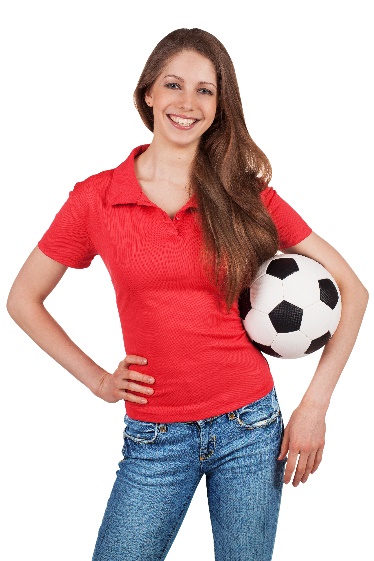 Personal Information:Graduation: May 2024Born: October 19985’10”; 120lbsRight Footed DominateAcademic Information:Worthington Christian High School 6670 Worthington-Galena Road, Worthington, OH 430853.62 GPAAdvanced Courses of Study:AP Physics, AP Calculus, AP Computer Science Programming,AP English Language, AP English Lit., AP U.S History, and Honors BandAwards/Accomplishments: 2020-2021 Season	2017 Classic Singles Tournament Champion2017 Survivor League MVPSaturday Morning Classic League 		League MVP		High Scoring Award	Academic All-Ohio Soccer AwardFirst Team – Ohio MID State LeagueCentral Ohio High School State Team 3rd Place Team standingsAll-Tournament Varsity Team Honors Athlete of the Week Columbus Dispatch & Worthington News (multiple honors)High School Sectional Tournament Qualifier 2021-2022 Season 	Academic All-Ohio Player AwardFirst Team – Ohio Mid State LeagueOhio Mid State League ChampionState High School Tournament Qualifier1st Place Ohio District TournamentAthlete of the Week Columbus Dispatch & Worthington News (multiple honors)Intended College Major(s): Computer ScienceChemistryClubs & Activities:Co-founder of Chill Club: the club was established to help students manage their stress through positive socialization and fun activitiesBiology Club: the club explores real world applications for biology related studies through hands on experiments and interacting with professionals in the field of study. I hold the club’s safety officer positionJazz BandStudent Body Communication Committee Member Varsity Bowling Team – Team Captain Tennis TeamHabitat for Humanity VolunteerSoccer InformationYears Playing Soccer:High School: 4 Year Varsity StarterLed the team to the school’s first three districts tournament showings and first state tournamentTotal Years playing: 9 yearsRecent Camps/ Clinics Attended:2021 Purdue Player Development Camp: four-day camp, at Purdue University, focused on fundamentals and mental strategies  2021 Next Level Soccer: one-day clinic with one-on-one instruction from professional playersPersonal Coaching Activity:I am currently being coached by Ron Hatfield a Gold Certified CoachI also help mentor Middle School youth players in the off seasonPositions:Left HalfbackCenter & Left Full back (favorite position)Backup Keeper Recent Tournaments & Leagues:LeaguesSurvivor League JOTS (Junior Ohio Traveling Soccer)TournamentsPepsi District and State Tournaments	Red White and Blue Tournament	D2 Preview Tournament	Muskingum Invitational	11th & 12th Grade State Tournament 	RecruitUS ShowcaseReferences:NAME, Silver Certified CoachHead High School Soccer Coach,  EMAIL; PHONE #NAME, Gold Certified Coach, Independent Coaching,	       EMAIL; PHONE #	